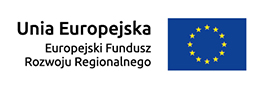 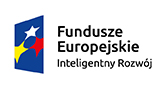 Zapytanie ofertowe 1/POIR/NCBIR/2018 w ramach projektu „Wzmocnienie siły kryptograficznej i rozbudowa funkcjonalności programu Specfile” planowanego do realizacji ze środków Europejskiego Funduszu Rozwoju Regionalnego w Programie Operacyjnym Inteligentny Rozwój na lata 2014-2020.Sekcja I: ZAMAWIAJĄCYI.1. Nazwa i adres ZamawiającegoSpecfile Sp. z o.o.Ul. Jana Nagórskiego 3, 60-408 PoznańNIP: 7811950934SEKCJA II: PRZEDMIOT ZAMÓWIENIAII.1. Tryb udzielenia zamówieniaPostępowanie o udzielenie zamówienia powyżej 50 tys. PLN netto udzielone jest zgodnie z zasadą konkurencyjności oraz nie podlega przepisom ustawy Prawo Zamówień Publicznych. Prowadzone jest zgodnie z zasadami określonymi w wytycznych w zakresie kwalifikowalności wydatków w ramach Europejskiego Funduszu Rozwoju Regionalnego, Europejskiego Funduszu Społecznego oraz Funduszu Spójności na lata 2014-2020 oraz wytycznych w zakresie kwalifikowalności wydatków w ramach Programu Operacyjnego Inteligentny Rozwój 2014-2020.II.2. Warunki podpisania umowy przez ZamawiającegoUmowa zostaje zawarta w wyniku przyjęcia oferty przez Zamawiającego. Zamawiający zastrzega sobie prawo do zobowiązania Oferenta do podpisania umowy obejmującej zakres zlecenia w treści zgodnej z minimalnymi wymogami kodeksu cywilnego.II.3. Nazwa nadana zamówieniu przez Zamawiającego„Przeprowadzenie prac badawczych, implementacyjnych i audytowych na potrzeby wzmocnienia siły kryptograficznej i rozbudowy funkcjonalności programu Specfile.”II.4. Określenie podmiotu zamówienia:1.	Opracowanie protokołów kryptograficznych i logiki ochrony dokumentów wykorzystujących algorytmy progowe na  poziomie siły kryptograficznej 256 bitów w oparciu o nazwane krzywe eliptyczne, dla których długość klucza będzie wynosiła nie więcej niż 512 bitów, 2.	Wytworzenie własnych bibliotek kryptograficznych o otwartym kodzie źródłowym wspierających rozproszoną infrastrukturę aplikacji serwerowych, zapewniających szyfrowanie symetryczne dużych danych, weryfikację ich integralności, a także generowanie odpowiedniej klasy danych losowych poprzez wykorzystanie generatorów pseudolosowych, których właściwości/cechy zostaną potwierdzone  doświadczalnie poprzez wykonanie testów losowości. Wytworzenie biblioteki teletransmisyjnej wspierającej  bibliotekę kryptograficzną której zadaniem będzie obsługa najbardziej popularnych protokołów komunikacji przez sieć Internet, takich jak np. TLS v 1.2, SMTP, jak i protokołów i procedur dedykowanych, w tym  obsłudze rozproszonej sieci aplikacji serwerowych. Biblioteka teletransmisyjna ma także gwarantować możliwość integracji z dostawcami usług zewnętrznych, oferującymi takie usługi jak masowa wysyłka wiadomości e-mail, przechowywanie dużej ilości danych itp.3.	Implementacja zaprojektowanych bibliotek kryptograficznych w formule kodu otwarto źródłowego. Implementacja powinna być przeprowadzona w  językach natywnych dla platform Windows, MacOs, Android, Linux,  w pierwszej kolejności dla platformy Windows w języku C# ( lub innym uzgodnionym z Zamawiającym), a następnie w językach natywnych dla platform Android, MacOs, Linux (uzgodnionych z Zamawiającym). Zaimplementowana biblioteka powinna posiadać wykonane testy jednostkowe pozwalające na potwierdzenie poprawności jej działania.4.	Dokonanie analizy mechanizmów ochrony aplikacji i systemu plików dla systemów operacyjnych Microsoft Windows oraz macOS. analiza powinna także zawierać wskazanie mechanizmów pozwalających na ochronę plików formatu PDF, MS Word i MS Excel. Mechanizmy powinny pozwolić na integrację wytworzonej w ramach projektu aplikacji z aplikacjami dokonującymi natywnego wsparcia wymienionych formatów plików. (Do wyjaśnienia, co ma być rezultatem i mierzalnym efektem)5.	Zaprojektowanie mechanizmów pozwalających na ochronę dokumentów przechowywanych w trybie offline. Mechanizmy powinny pozwalać na ochronę przechowywanych na dysku twardym komputera użytkownika dokumentów oraz pozwalać na zdalne odebranie do nich dostępu. Mechanizmy ochrony powinny zapewniając poziom siły kryptograficznej równy 256 bitów. (Do wyjaśnienia, co ma być rezultatem i mierzalnym efektem)6.	Przeprowadzenie testów bezpieczeństwa wytworzonej aplikacji, w szczególności wykonanie testów penetracyjnych, audytu kodu źródłowego oraz analizy kodu binarnego w poszukiwaniu wycieków informacji wrażliwych poza obszar chroniony aplikacji. Testy powinny określić stopień odporności aplikacji na modyfikację środowiska uruchomieniowego oraz teletransmisyjnego.Kod: 3000000-2 Usługi badawcze i eksperymentalno-rozwojowe oraz pokrewne usługi doradczeII.5. Warunki Nie dopuszcza się możliwości złożenia oferty częściowej.Termin związania ofertą: 50 dni.	II.6. Wymagania dotyczące Oferentów:Oferent nie może być podmiotem powiązanym osobowo lub kapitałowo z Zamawiającym. Podwykonawca powinien zapewnić zatrudnienie do realizacji przedmiotu zamówienia osoby posiadające:- doświadczenie w pracy w jednostkach naukowych lub- doświadczenie w pracy badawczo rozwojowej w przedmiocie projektu ( kryptografia) udokumentowane uczestnictwem w  projektach o tej tematyce lub- publikacje naukowe bądź nagrody, patenty czy też wyróżnienia w przedmiocie projektu.Oferent do Formularza Oferty zobowiązany jest dołączyć CV każdej ze wskazanych osób zawierające powyższe informacje. Zamawiający zastrzega sobie prawo żądania dokumentów źródłowych potwierdzających informacje zawarte w CV.Zamawiający zastrzega, że oferty mogą złożyć wyłącznie Oferenci, którzy Ocena spełniania warunków odbędzie się zgodnie z formułą „ spełnia/nie spełnia”, na podstawie złożonych wraz z ofertą dokumentów i ich weryfikacji przez Zamawiającego.II.7. Wykaz oświadczeń i dokumentów, jakie mają dostarczyć Oferenci w celu potwierdzenia spełniania warunków udziału w postępowaniu.W celu potwierdzenia spełniania warunków określonych w pkt. II.6. Zamówienia Oferenci zobowiązani są przedłożyć adekwatne dokumenty pozwalające zweryfikować możliwość uczestnictwa w postępowaniu.II.8. Składanie ofert:Oferty należy złożyć w ciągu 8 dni kalendarzowych od daty upublicznienia przez Zamawiającego zapytania ofertowego w bazie konkurencyjności, tj. od daty 06.12.2019 r., przy czym termin 8 dni kalendarzowych biegnie od dnia następnego po dniu upublicznienia zapytania ofertowego i kończy się z upływem ostatniego dnia czyli 14.12.2019 r.Oferty należy złożyć w  siedzibie Zamawiającego tj.  Specfile Sp. z o.o. Ul. Jana Nagórskiego 3, 60-408 Poznań  ( w przypadku przesłania  oferty za pośrednictwem poczty lub kurierem liczy się data doręczenia przesyłki do zamawiającego) lub drogą elektroniczną na adres email: zb.abramowicz@gmail.comOferta powinna zostać złożona na formularzu ofertowym stanowiącym Załącznik nr 1 do niniejszego zapytania. Należy do niej załączyć dokumenty pozwalające zweryfikować fakt braku powiązań pomiędzy podmiotami współpracującymi.Koszt przygotowania i dostarczenia oferty pokrywa Oferent.Oferty, jakie wpłyną po terminie, zostaną potraktowane jako nieważne.II.9. Tryb rozpatrzenia oferty:Oferty przedłożone w terminie zostaną przeanalizowane przez Zamawiającego w terminie do 5 dni roboczych od daty upływu obowiązywania zapytania ofertowego.Po dokonaniu analizy ofert oraz rozpatrzeniu – zgodnie z zasadą konkurencyjności - przedłożonych ofert, Zamawiający poinformuje mailowo Oferentów o wyborze najkorzystniejszej oferty.Zamawiający zastrzega sobie prawo do unieważnienia postępowania na każdym etapie, nie wybrania żadnej oferty lub zmodyfikować treść zapytania ofertowego, w szczególności kiedy:Postepowanie obarczone jest niemożliwą do usunięcia wadą uniemożliwiającą zawarcie niepodlegającej unieważnieniu umowy w sprawie zamówienia;W przypadku gdy nie złożono żadnej oferty niepodlegającej odrzuceniu;Dostosowania zapytania do wymagań powszechnie obowiązującego prawa lub innych regulacji wiążących Zamawiającego, o ile okaże się to konieczne do prawidłowej realizacji projektu lub przedmiotu zapytania;Cena najkorzystniejszej oferty lub oferta z najniższą ceną przewyższa kwotę, którą zamawiający zamierza przeznaczyć;Wystąpiła istotna zmiana okoliczności powodująca, że prowadzenie postepowania lub wykonanie zamówienia nie leży w interesie zamawiającego, czego nie można było wcześniej przewidzieć;Z tytułu unieważnienia postępowania Wykonawcom nie przysługują żadne roszczenia w stosunku do Zamawiającego.  II.10. Kryteria oceny ofert:Spełnienie warunków określonych w pkt. II.6. Wymagania dotyczące oferentówW toku dokonywania badania i oceny ofert Zamawiający może żądać udzielenia przez Oferenta wyjaśnień treści złożonych przez niego ofert.Zamawiający będzie oceniał oferty, które nie podlegają odrzuceniu, złożone przez Oferentów, którzy nie podlegają wykluczeniu z postępowania, według kryterium ceny do 100 pkt.Liczba punktów, którą można uzyskać zostanie obliczona wg wzoru:KX=(Cmin/Cx)* 100 pktgdzie Kx- liczba punktów przyznana ocenianej ofercie w ramach kryterium I: cena netto za realizację całego zamówienia,Cmin –najniższa cena netto zaoferowana w ofertach złożonych na realizację zamówieniaCx –cena netto oferty ocenianej złożonej na realizację zamówienia.Za najkorzystniejszą zostanie uznana oferta spełniająca warunki określone w pkt. II.6., która uzyska najwyższą liczbę punktów.SEKCJA III:INFORMACJE DODATKOWEIII.1. Dodatkowe informacje:Zamawiający informuje, że projekt zamierza realizować z wykorzystaniem funduszy Unii Europejskiej w ramach Europejskiego Funduszu Rozwoju Regionalnego –Program Operacyjny Inteligentny Rozwój na lata 2014-2020, działanie 1.1.1.Wszelka korespondencja w formie pisemnej związana z przygotowaniem i złożeniem ofert, musi być doręczona do Zamawiającego na wskazany wyżej adres pocztowy bądź elektroniczny. Zamawiający nie jest zobligowany do prowadzenia postępowania według ustawy o zamówieniach publicznych.Treść zapytania jest dostępna na stronie internetowej Zamawiającego www.specfile.pl oraz w siedzibie Zamawiającego.Pytania merytoryczne należy kierować do Pana Zbigniewa Abramowicza, na adres email: zb.abramowicz@gmail.comNa pytania merytoryczne Zamawiający będzie udzielał odpowiedzi drogą mailową, pod warunkiem, że pytania wpłyną nie później niż na 2 dni przed datą złożenia ofert.III.2. Termin wykonania zamówieniaTermin związania ofertą – 50 dni.Maksymalny termin realizacji: 22 miesięce od podpisania umowyIII.3. Istotne dla stron postanowienia umowyPo podpisaniu umowy o dofinansowanie Zamawiający i Oferent określą szczegółowe warunki realizacji Zamówienia.Zamawiający dopuszcza zmianę umowy w formie aneksu w przypadku:Gdy ze strony NCBiR  pojawi się konieczność zmiany sposobu wykonania zamówienia przez OferentaWystąpienia siły wyższej, co uniemożliwia wykonanie przedmiotu umowy. Przez siłę wyższą rozumie się zdarzenie, którego strony nie mogły przewidzieć, któremu nie mogły zapobiec ani przeciwdziałać, a które uniemożliwia stronom wykonanie w części lub w całości ich zobowiązań, w szczególności: wojna, działania wojenne, działania wrogów zewnętrznych; terroryzm, rewolucję, przewrót wojskowy lub cywilny, wojnę domową; skutki zastosowania materiałów wybuchowych, skażenie radioaktywne, klęski żywiołowe jak huragany, powodzie, trzęsienie ziemi; bunty niepokoje, strajki, inne wydarzenia losowe.SEKCJA IV: ZałącznikiZałącznik nr 1 Formularz oferty.